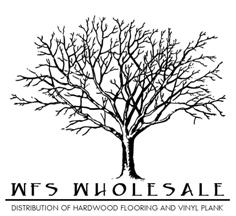 Fleetwood Maple SpecificationsSpeciesMapleSize5”x3/8”xRL Top Layer2 mmSqft per ctn32.81Lengths18”-48”ConstructionEngineered- Tongue and GrovePlies5StyleAntique Wire BrushedFinish7 layer UV CoatingEdgesT&G eased edgeInstallationStaple, Nail, Glue, or FloatWarranty50 year finish & lifetime structure